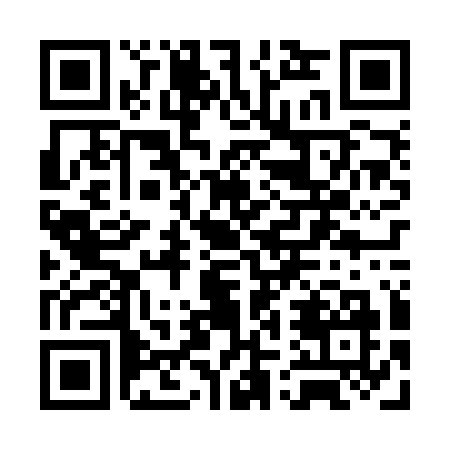 Prayer times for Jerilderie, AustraliaMon 1 Apr 2024 - Tue 30 Apr 2024High Latitude Method: NonePrayer Calculation Method: Muslim World LeagueAsar Calculation Method: ShafiPrayer times provided by https://www.salahtimes.comDateDayFajrSunriseDhuhrAsrMaghribIsha1Mon6:067:301:214:407:118:312Tue6:067:311:214:397:108:293Wed6:077:321:204:387:098:284Thu6:087:321:204:377:078:275Fri6:097:331:204:367:068:256Sat6:107:341:204:357:048:247Sun5:106:3512:193:346:037:238Mon5:116:3612:193:336:027:219Tue5:126:3612:193:326:007:2010Wed5:136:3712:183:315:597:1911Thu5:136:3812:183:305:587:1712Fri5:146:3912:183:295:567:1613Sat5:156:4012:183:285:557:1514Sun5:166:4012:173:275:547:1415Mon5:166:4112:173:265:537:1216Tue5:176:4212:173:255:517:1117Wed5:186:4312:173:245:507:1018Thu5:196:4412:163:235:497:0919Fri5:196:4412:163:225:487:0820Sat5:206:4512:163:215:467:0721Sun5:216:4612:163:205:457:0522Mon5:226:4712:163:205:447:0423Tue5:226:4812:153:195:437:0324Wed5:236:4812:153:185:427:0225Thu5:246:4912:153:175:407:0126Fri5:246:5012:153:165:397:0027Sat5:256:5112:153:155:386:5928Sun5:266:5212:153:145:376:5829Mon5:276:5312:143:135:366:5730Tue5:276:5312:143:125:356:56